Regler och avgifter för förskola, fritidshem samt pedagogisk omsorgFÖRSKOLA OCH PEDAGOGISK OMSORGRätt till förskola Förskolan är frivillig och till för barn mellan 1 och 6 år. Förskola erbjuds dels alla barn med 15 timmar per vecka dels i den omfattning det behövs med hänsyn till vårdnadshavarnas förvärvsarbete eller studier eller om barnet har ett eget behov på grund av familjens situation i övrigt eller om det behöver särskilt stöd i sin utveckling i form av förskola (Skollagen (2010:800) 8 kap. 3-7 §§).Barn till vårdnadshavare som är arbetssökande eller föräldralediga enligt föräldraledighetslagen (1995:584) har rätt till förskola med 15 timmar per vecka (Skollagen (2010:800) 4 kap. 6 §). Fördelningen av vistelsetiden beslutas av rektor. Om båda vårdnadshavarna ska arbeta eller studera istället för att vara föräldralediga med ett barn under ett år, ska arbetsgivarintyg eller studieintyg lämnas in för att äldre syskon ska beviljas mer än 15 timmar i veckan.Allmän förskola erbjuds från september det år barnet fyller tre år. Den allmänna förskolan är avgiftsfri och gäller 15 timmar per vecka. Den följer skolans läsår och omfattar totalt 525 timmar per år (Skollagen (2010:800) 8 kap. 4 §). Fördelningen av vistelsetiden beslutas av rektor. Barn som endast deltar i allmän förskola och som har behov av omsorg under lov behöver ansöka om detta minst en månad före första lovdagen. Platsen övergår då tillfälligt till en ordinarie plats och faktureras enligt ordinarie taxa. Anmälan görs direkt till respektive förskola.Vårdnadshavare som är hemma på grund av havandeskapspenning, egen sjukdom eller syskons sjukdom kan få lov att lämna barnet på förskolan, klockan 9-14 enligt ordinarie schemadagar. Ansökan om utökad tid kan göras om barnet av fysiska, psykiska eller andra skäl behöver särskilt stöd i sin utveckling eller om barnet har ett eget behov på grund av familjens situation i övrigt. Se avgifter för aktuell kostnad.Barn har rätt till fritid, lek och vila (Barnkonventionen artikel 31). Vid någon av vårdnadshavarnas semester eller annan ledighet ska barnet också vara ledigt från förskolan. Ur ett barnperspektiv bör barnet få en fyra veckors sammanhängande ledighet under sommaren. Sommarschema kan behöva styrkas med intyg, till exempel arbetsgivarintyg eller studieintyg, där schema framgår. Pedagogisk omsorg dagtidPedagogisk omsorg dagtid är ett alternativ till förskola. Här arbetar dagbarnvårdare med pedagogisk omsorg i sitt hem. En skillnad mellan förskola och pedagogisk omsorg är att förskolan styrs av läroplanen medan läroplanen ska vara vägledande men inte bindande för pedagogisk omsorg. Vidare bedrivs i förskola undervisning och utbildning. Pedagogisk omsorg ingår inte i det svenska skolväsendet utan är ett alternativ till utbildning i förskola.Om inte annat anges är Sjöbo kommuns regler och avgifter desamma för både förskola och pedagogisk omsorg. Pedagogisk omsorg på obekväm arbetstidFör barn i förskoleålder vars vårdnadshavare förvärvsarbetar på obekväm arbetstid, erbjuds pedagogisk omsorg under denna tid; innan klockan 06.00 och efter klockan 18.00 samt helger och alla helgdagar. Ob-omsorgens verksamhet är förlagd till lokaler på Linnéstugans förskola. Om barnet har sin ordinarie placering på en annan förskola ansvarar vårdnadshavare för hämtning och lämning. Ansökan och placeringPlats i förskola ska erbjudas inom fyra månader från det att vårdnadshavarna anmält behov av plats (Skollagen (2010:800) kap. 8 14 §). Detta innebär att ansökan måste göras senast fyra månader före önskat datum för start av introduktion (inskolning) för att säkert kunna få plats från detta datum. Registrering av ansökan sker efter anmälningsdatum och tid. Ansökan görs via e-tjänst på Sjöbo kommuns hemsida.För de barn som inte placerats enligt vårdnadshavarens förstahandsval och där överflyttning till annan omsorgsform eller förskola önskas måste meddelande om detta göras i samband med placeringen. Tidigare ansökningsdatum gäller då som ködatum.Om erbjuden plats avböjs eller svar ej inkommit inom utsatt tid, tages ansökan ur kön.Introduktion i förskolan (inskolning)AIntroduktionen är till för att barnet ska få en trygg start i förskolan. Varje förskola har sina rutiner för introduktion och vårdnadshavare har en aktiv roll. Den pågår i två veckor varav den första introduktionsveckan är avgiftsfri, detta kan endast nyttjas vid ett tillfälle.Vistelsetid och schemaBarnet får vara på förskolan den tid som behövs utifrån vårdnadshavares arbete och studier inklusive skälig restid mellan förskolan och arbetsplatsen. Tiden utgår från den vårdnadshavare som har möjlighet att lämna sist på morgonen respektive den som kan hämta tidigast på eftermiddagen. Förskola erbjuds inte när någon vårdnadshavare har semester eller annan ledighet. Rektor beslutar om fördelning av vistelsetid för de barn som endast deltar i allmän förskola eller vars vårdnadshavare är arbetssökande eller föräldralediga. Tiden fördelas på tre timmar per dag under fem dagar per vecka eller med fem timmar per dag under tre dagar per vecka.Vistelsetid för barn som beviljas utökad tid enligt Skollagen (2010:800) 8 kap 5, 7 §§, framgår av beslutet. Vårdnadshavarna är skyldiga att lämna ett schema över vistelsetiden samt vid behov uppdatera barnets schema. Schema ska registreras även för de barn som går 15 timmar på fasta tider i veckan. Schemaregistrering görs via lärplattformen Unikum, VH e-tjänster. Ändringar ska göras i god tid innan de träder i kraft. För Ob-omsorgen gäller minst 14 dagars framförhållning. För lovveckor ska schema lämnas in minst en månad före första lovdagen.Schema kan behöva styrkas med intyg, till exempel arbetsgivarintyg eller studieintyg, där schema framgår.AvgiftPlats inom pedagogisk omsorg och förskola är ett abonnemang på en plats. Abonnemangsavgift uttages 12 månader per år och skall betalas även om barnet är frånvarande.Plats för barn som endast deltar i allmän förskola är avgiftsfri. Barn i ålder för allmän förskola och som har behov av andra vistelsetider än de som tillhör allmän förskola har en ordinarie plats och får en avgiftsreducering med 3/8 av avgiften under september till maj (Skollagen (2010:800) 8 kap. 16 §).För barn som erbjudits förskola enligt Skollagen (2010:800) 8 kap. 7 § avser avgiften den del som överstiger 15 timmar per vecka (Skollagen (2010:800) 8 kap. 16 §).Sjöbo kommun tillämpar maxtaxa vilket innebär att det finns en högsta avgift som kommunen får ta ut för en plats. Avgiften beräknas utifrån hushållets gemensamma bruttoinkomst per månad. Varje år beräknar Skolverket inkomsttaket och de högsta avgifterna för nästkommande års maxtaxa (Förordning (2001:160) om statsbidrag till kommuner som tillämpar maxtaxa inom förskolan och fritidshemmet).InkomstredovisningHushållets gemensamma bruttoinkomst per månad ligger till grund för avgiftens storlek. Som hushåll avses både ensamstående, makar samt sammanboende som är folkbokförda på samma adress även om en person inte är vårdnadshavare till barnet (Förordning (2001:160) om statsbidrag till kommuner som tillämpar maxtaxa inom förskolan och fritidshemmet).Eftersom hushållets gemensamma bruttoinkomst ligger till grund för avgiften behöver vårdnadshavare lämna inkomstredovisning till kommunen. Detta görs via lärplattformen Unikum, VH e-tjänster. Uppgift om inkomst är offentlig handling och kan komma att kontrolleras hos Skatteverket. Hushållets inkomstuppgifter ska lämnas i samband med att barnet placeras, när inkomstförhållanden förändras (exempelvis vid förändrad inkomst eller ändringar i samboskap) samt vid årlig uppmaning av familjeförvaltningen. Vid den årliga uppmaningen ska vårdnadshavare lämna uppgifter även om inkomstförhållanden är desamma. Om uppgifter inte lämnas in när barnet placeras eller vid årlig uppmaning så tas avgift ut enligt högsta inkomstnivån. En retroaktiv ändring av hushållets inkomstuppgifter som innebär en sänkning av avgiften görs högst två månader bakåt i tiden, efter det att redovisningen inkommit till förvaltningen. Kommunen gör en återbetalning, i första hand genom avdrag på kommande faktura, i andra hand genom utbetalning.En retroaktiv ändring av hushållets inkomstuppgifter som innebär en höjning av avgiften görs för högst tolv månader, efter det att redovisningen inkommit till förvaltningen eller uppdagats vid kontroll mot Skatteverket. Vårdnadshavare blir då återbetalningsskyldig och skulden faktureras. Möjlighet till återbetalningsplan kan ges. I de fall barnets vårdnadshavare har gemensam vårdnad men bor på skilda håll och barnet bor växelvis hos föräldrarna och båda har behov av förskola då ska båda vara platsinnehavare. Avgiften grundas på den sammanlagda inkomsten i respektive platsinnehavares hushåll. De sammanlagda avgifterna får dock inte överstiga avgiften för en plats. Som avgiftsgrundande inkomst räknas:Lön och andra beskattningsbara inkomsterNäringsverksamhet (överskott i inkomstslaget näringsverksamhet enligt inkomstskattelagen)  Inkomst från utlandetArvodenArbetslöshetsersättning (A-kassa)AktivitetsstödUtbildningsbidrag för arbetsmarknadsutbildningSjukpenning, sjukersättning,Livränta (den skattepliktiga delen)FöräldrapenningPension (ej barnpension)Familjebidrag/dagpenning (ekonomiskt stöd vid militärtjänstgöring)Familjehemsersättning (arvodesersättning)Vårdbidrag för barn (arvodesdelen)Exempel på inkomster som inte är avgiftsgrundandeFörsörjningsstöd (ekonomiskt bistånd)BostadsbidragBarnbidragStudiemedel (bidrag och lån)Avgiftsnivåer 2021Varje år beräknar Skolverket inkomsttaket och de högsta avgifterna för maxtaxa. Inkomsttaket för år 2021 är 50 340 kronor. Från och med 1 januari 2021 gäller avgiftsnivåerna nedan.Det yngsta barnet räknas som det ”första” barnet. Det åligger vårdnadshavarna att anmäla till familjeförvaltningen om syskon är inskrivet i verksamhet med enskild huvudman.Om synnerliga skäl föreligger och akut omsorgsbehov uppstått kan tillfällig plats i förskolan erbjudas, i mån av plats. Avgiften är 50 kronor per dag. Taxan gäller vid omsorg som omfattar kortare tid än 30 dagar. Debitering sker för antal närvarodagar enligt inlämnat schema. Fyra dagar per läsår håller ordinarie förskoleverksamhet stängt med anledning av personalens kompetensutveckling. Jourverksamhet erbjuds dessa dagar och därför ger det inte rätt till reducerad avgift.FörsäkringBarnet är olycksfallsförsäkrat under vistelsen i förskola, pedagogisk omsorg samt under fritiden. Vid skada i samband med färd i egen eller annans bil gäller den obligatoriska trafikförsäkringen. UppsägningUppsägningstiden är två månader och under denna tid ska avgift betalas. Vid arbetslöshet är uppsägningstiden en månad. Uppsägning sker via lärportalen Unikum, VH e-tjänster.Platser för de barn som slutar på förskolan för att gå vidare till förskoleklass sägs upp automatiskt per den siste juli.AvstängningOm fakturor för två månader har förfallit och avgifterna är obetalda stängs platsen av med två veckors varsel. För att därefter erhålla ny plats tillämpas sedvanliga köregler, dock skall hela beloppet vara reglerat före ny ansökan. Om hela skuldbeloppet betalas inom tiden för varsel återvinns platsen.Interkommunal förskola, pedagogisk omsorg och fritidshemVårdnadshavare har rätt att söka plats i förskola eller pedagogisk omsorg utanför den kommun där barnet är folkbokfört. När barnet blir erbjuden plats i en annan kommun måste vårdnadshavaren omgående meddela folkbokföringskommunen. Avgiften för platsen ska alltid betalas till den kommun där barnet är folkbokfört.Tillämpning och tolkning av regler och avgifter ankommer på familjeförvaltningen.FRITIDSHEMRätt till fritidshemElever i förskoleklass, grundskola och grundsärskola erbjuds plats i fritidshem till och med vårterminen det år eleven fyller 13 år, i den omfattning det behövs med hänsyn till vårdnadshavarnas förvärvsarbete eller studier eller om eleven har ett eget behov på grund av familjens situation i övrigt eller om eleven behöver särskilt stöd i sin utveckling i form av fritidshem (Skollagen (2010:800) 14 kap. 5-7 §§).För elever i mellanstadiet erbjuds därutöver en eftermiddags- och lovfritidshemsverksamhet med begränsad vistelsetid. Den verksamheten erbjuds eftermiddagar; från skoldagens slut till klockan 16.00 samt på höstlov, sportlov, jullov och under de två första och den sista veckan på sommarlovet klockan 09.00-16.00. Elever i fritidshemsålder, som endast är i behov av omsorg under loven kan erbjudas tillfällig plats på fritidshem, lovfritids. Ansökan görs direkt till respektive skola minst en månad innan första lovdagen.Ansökan om utökad tid kan göras om eleven av fysiska, psykiska eller andra skäl behöver särskilt stöd i sin utveckling eller om eleven har ett eget behov på grund av familjens situation i övrigt. Barn har rätt till fritid, lek och vila (Barnkonventionen artikel 31). Vid någon av vårdnadshavarnas semester eller annan ledighet ska eleven också vara ledigt från fritidshemmet. Ur ett barnperspektiv bör eleven få en fyra veckors sammanhängande ledighet under sommaren. Sommarschema kan behöva styrkas med intyg, till exempel arbetsgivarintyg eller studieintyg, där schema framgår. Rätten till fritidshem upphör vid vårdnadshavares arbetslöshet eller föräldraledighet. Platsen ska sägas upp av vårdnadshavare.Pedagogisk omsorg på obekväm arbetstidFör elever i förskoleklass till och med vårterminen det år barnet fyller 13 år, vars vårdnadshavare förvärvsarbetar på obekväm arbetstid, erbjuds pedagogisk omsorg under denna tid; innan klockan 06:00 och efter klockan 18:00 samt helger och alla helgdagar. Ob-omsorgens verksamhet är förlagd till lokaler på Linnéstugans förskola. Hämtning och lämning av elever görs mellan Emanuelskolan och Ob-omsorgen. Om eleven har sin skolgång vid en annan skola ansvarar vårdnadshavare för hämtning och lämning mellan skolan och Ob-omsorgen. Oavsett upptagningsområde har elev vid Ob-omsorgen rätt till skolgång vid Emanuelskolan.Ansökan och placeringAnsökan om plats på fritidshem görs genom lärplattformen Unikum, VH e-tjänster. Placering sker vid den skola som eleven går i (Skollagen (2010:800) 14 kap. 10 §).Vistelsetid och schemaEleven får vara på fritidshemmet den tid som behövs utifrån vårdnadshavares arbete och studier inklusive skälig restid mellan skolan och arbetsplatsen. Tiden utgår från den vårdnadshavare som har möjlighet att lämna sist på morgonen respektive den som kan hämta tidigast på eftermiddagen. Fritidshem erbjuds inte när någon vårdnadshavare har semester eller annan ledighet.Vistelsetid för barn som beviljas utökad tid enligt Skollagen (2010:800) 14 kap 5-6 § §, framgår av beslutet. Vårdnadshavarna är skyldiga att lämna ett schema över vistelsetiden samt vid behov uppdatera elevens schema. Schematider anges exklusive skoltid. Schemaregistrering görs via lärplattformen Unikum - VH e-tjänster. Ändringar ska göras i god tid innan de träder i kraft. För OB-omsorgen gäller minst 14 dagars framförhållning. För lovveckor ska schema lämnas in minst en månad före första lovdagen.Schema kan behöva styrkas med intyg, till exempel arbetsgivarintyg eller studieintyg, där schema framgår.AvgiftPlats inom fritidshem är ett abonnemang på en plats. Abonnemangsavgift uttages 12 månader per år och skall betalas även om eleven är frånvarande.Sjöbo kommun tillämpar maxtaxa vilket innebär att det finns en högsta avgift som kommunen får ta ut för en plats. Avgiften beräknas utifrån hushållets gemensamma bruttoinkomst per månad. Varje år beräknar Skolverket inkomsttaket och de högsta avgifterna för nästkommande års maxtaxa (Förordning (2001:160) om statsbidrag till kommuner som tillämpar maxtaxa inom förskolan och fritidshemmet).Inkomstredovisning Hushållets gemensamma bruttoinkomst per månad ligger till grund för avgiftens storlek. Som hushåll avses både ensamstående, makar samt sammanboende som är folkbokförda på samma adress även om en person inte är vårdnadshavare till barnet (Förordning (2001:160) om statsbidrag till kommuner som tillämpar maxtaxa inom förskolan och fritidshemmet).Eftersom hushållets gemensamma bruttoinkomst ligger till grund för avgiften behöver vårdnadshavare lämna inkomstredovisning till kommunen. Detta görs via lärplattformen Unikum, VH e-tjänster. Uppgift om inkomst är offentlig handling och kan komma att kontrolleras hos Skatteverket. Hushållets inkomstuppgifter ska lämnas i samband med att barnet placeras, när inkomstförhållanden förändras (exempelvis vid förändrad inkomst eller ändringar i samboskap) samt vid årlig uppmaning av familjeförvaltningen. Vid den årliga uppmaningen ska vårdnadshavare lämna uppgifter även om inkomstförhållanden är desamma. Om uppgifter inte lämnas in när barnet placeras eller vid årlig uppmaning så tas avgift ut enligt högsta inkomstnivån. En retroaktiv ändring av hushållets inkomstuppgifter som innebär en sänkning av avgiften görs högst två månader bakåt i tiden, efter det att redovisningen inkommit till förvaltningen. Kommunen gör en återbetalning, i första hand genom avdrag på kommande faktura, i andra hand genom utbetalning.En retroaktiv ändring av hushållets inkomstuppgifter som innebär en höjning av avgiften görs för högst tolv månader, efter det att redovisningen inkommit till förvaltningen eller uppdagats vid kontroll mot Skatteverket. Vårdnadshavare blir då återbetalningsskyldig och skulden faktureras. Möjlighet till återbetalningsplan kan ges. I de fall barnets vårdnadshavare har gemensam vårdnad men bor på skilda håll och barnet bor växelvis hos föräldrarna och båda har behov av fritidshem då ska båda vara platsinnehavare. Avgiften grundas på den sammanlagda inkomsten i respektive platsinnehavares hushåll. De sammanlagda avgifterna får dock inte överstiga avgiften för en plats. Som avgiftsgrundande inkomst räknas:Lön och andra beskattningsbara inkomsterNäringsverksamhet (överskott i inkomstslaget näringsverksamhet enligt inkomstskattelagen)  Inkomst från utlandetArvodenArbetslöshetsersättning (A-kassa)AktivitetsstödUtbildningsbidrag för arbetsmarknadsutbildningSjukpenning, sjukersättning,Livränta (den skattepliktiga delen)FöräldrapenningPension (ej barnpension)Familjebidrag/dagpenning (ekonomiskt stöd vid militärtjänstgöring)Familjehemsersättning (arvodesersättning)Vårdbidrag för barn (arvodesdelen)Exempel på inkomster som inte är avgiftsgrundandeFörsörjningsstöd (ekonomiskt bistånd)BostadsbidragBarnbidragStudiemedel (bidrag och lån)Avgiftsnivåer 2021Varje år beräknar Skolverket inkomsttaket och de högsta avgifterna för maxtaxa. Inkomsttaket för år 2021 är 50 340 kronor. Från och med 1 januari 2021 gäller avgiftsnivåerna nedan.Det yngsta barnet räknas som det ”första” barnet. Det åligger vårdnadshavarna att anmäla till familjeförvaltningen om syskon är inskrivet i verksamhet med enskild huvudman.Fyra dagar per läsår håller ordinarie fritidsverksamhet stängt med anledning av personalens kompetensutveckling. Jourverksamhet erbjuds dessa dagar och därför ger det inte rätt till reducerad avgift.Försäkring Eleven är olycksfallsförsäkrad under vistelsen i fritidshemmet samt under fritiden. Vid skada i samband med färd i egen eller annans bil gäller den obligatoriska trafikförsäkringen. Uppsägning Uppsägningstiden är två månader och under denna tid ska avgift betalas. Vid arbetslöshet eller är uppsägningstiden en månad. Uppsägning sker via lärportalen Unikum, VH e-tjänster.Avstängning Om fakturor för två månader har förfallit och avgifterna är obetalda stängs platsen av med två veckors varsel. När hela skuldbeloppet har betalas återvinns platsen.Interkommunalt fritidshemVårdnadshavare har rätt att söka plats på fritidshem utanför den kommun där barnet är folkbokfört. När barnet blir erbjuden plats i en annan kommun måste vårdnadshavaren omgående meddela folkbokföringskommunen. Avgiften för platsen ska alltid betalas till den kommun där barnet är folkbokfört. Tillämpning och tolkning av regler och avgifter ankommer på familjeförvaltningen.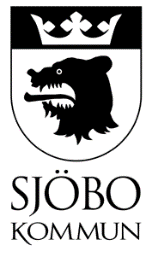 Verksamhetsområde:Förskola, fritidshemmet samt pedagogisk omsorgFastställd:210622Ansvarig för dokumentet:SkolchefReviderad:Regler och avgifter för förskola, fritidshem samt pedagogisk omsorgRegler och avgifter för förskola, fritidshem samt pedagogisk omsorgAvgift per barn per månadFörsta barnet3% högst 1510 kronorAndra barnet2% högst 1007 kronorTredje barnet1% högst 503 kronorFjärde eller flera barnIngen avgiftFritidshem, avgift per barn per månadEftermiddags- och lovfritidshem, avgift per barn per månadFörsta barnet2 % högst 1007 kronor1 % högst 503 kronorAndra barnet1 % högst 503 kronor0,75 % högst 378 kronorTredje barnet1 % högst 503 kronor0,75 % högst 378 kronorFjärde eller flera barnIngen avgiftIngen avgiftAvgift för lovverksamhet inom fritidshem är 50 kr per anmäld dag.Avgift för lovverksamhet inom fritidshem är 50 kr per anmäld dag.Avgift för lovverksamhet inom fritidshem är 50 kr per anmäld dag.